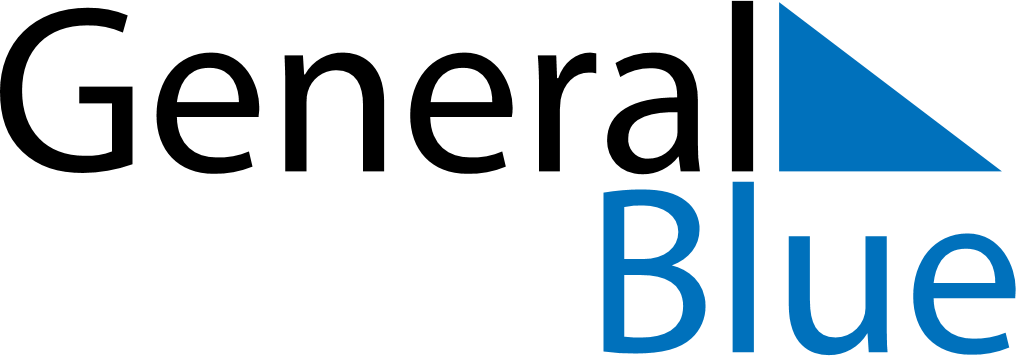 Weekly CalendarMay 31, 2020 - June 6, 2020Weekly CalendarMay 31, 2020 - June 6, 2020Weekly CalendarMay 31, 2020 - June 6, 2020Weekly CalendarMay 31, 2020 - June 6, 2020Weekly CalendarMay 31, 2020 - June 6, 2020Weekly CalendarMay 31, 2020 - June 6, 2020SundayMay 31MondayJun 01MondayJun 01TuesdayJun 02WednesdayJun 03ThursdayJun 04FridayJun 05SaturdayJun 066 AM7 AM8 AM9 AM10 AM11 AM12 PM1 PM2 PM3 PM4 PM5 PM6 PM